「山東流亡學生與澎湖713事件70週年特展」種子教師暨導覽人員培訓課程表為期「山東流亡學生與澎湖七一三事件70週年特展」（108年7月13日至11月3日於澎湖開拓館展出）除了能夠讓參觀民眾瞭解外，更能廣為澎湖年輕一代學子所認識，因此特別舉辦「種子教師暨導覽人員培訓課程」，藉由邀請澎湖各中小學教師及文化局志工接受本培訓課程，得以帶領各校學生前來觀展，以加深學子對本特展之認識，提升對於此一事件與歷史過程的了解。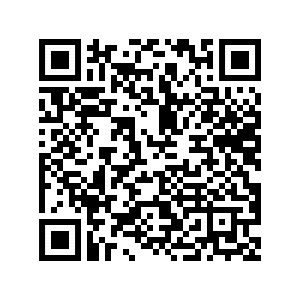 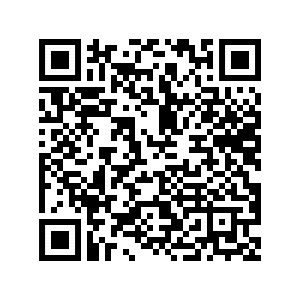 日期：8月23日（五）08：30-17：00地點：國立澎湖科技大學教學大樓E310指導贊助單位：國家人權博物館主辦單位：澎湖縣政府承辦單位：澎湖縣政府文化局執行單位：國立澎湖科技大學澎湖學研究中心日期時間課程講師8月23日（五）08：30-08：50報到報到8月23日（五）08：50-09：00開幕開幕8月23日（五）09：00-10：30山東流亡學生與713事件的歷史意涵謝仕淵教授（成功大學歷史系）8月23日（五）10：30-10：40休息時間休息時間8月23日（五）10：40-12：10山東流亡學生與其子女的生命歷程林寶安教授（國立澎湖科技大學通識中心）8月23日（五）12：10-13：30休息時間休息時間8月23日（五）13：30-15：00山東流亡學生與713事件的人權意涵陳河開老師（馬公國小）8月23日（五）15：00-17：00713特展導覽(開拓館)陳河開老師8月23日（五）17：00-賦歸賦歸